Catalysis Across M-M BondsVenerdì 2 Settembre, 2022Aula II - 11:00Link TEAMSDipartimento di Chimica “Giacomo Ciamician”Via F. Selmi 2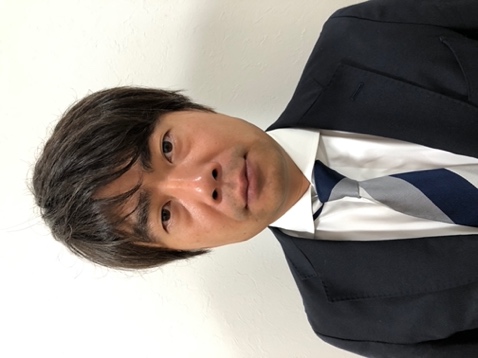 Prof. Yoshiaki NAKAODepartment of Material ChemistryKyoto University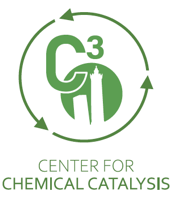 